Набор 2018 г.Министерство спорта Российской ФедерацииФедеральное государственное бюджетное образовательное учреждениевысшего образования«Московская государственная академия физической культуры»Кафедра Биомеханики и информационных технологийРАБОЧАЯ ПРОГРАММА ДИСЦИПЛИНЫИНТЕРНЕТ И МУЛЬТИМЕДИЙНЫЕ ТЕХНОЛОГИИ В ФИЗИЧЕСКОЙ КУЛЬТУРЕБ1.В.ДВ.8.2Направление подготовки49.03.02 Физическая культура для лиц с отклонениями в состоянии здоровья(адаптивная физическая культура)Профиль подготовки «Физическая реабилитация»«Лечебная физическая культура»«Адаптивный спорт»Квалификация выпускникаБакалаврФорма обучения: очная/заочнаяМалаховка 2021Рабочая программа разработана в соответствии с ФГОС ВО по направлению подготовки 49.03.02 Физическая культура для лиц с отклонением в состоянии здоровья (адаптивная физическая культура) (квалификация (степень) выпускника «бакалавр»), утвержденным приказом Министерства образования и науки Российской Федерации от 12 марта 2015г. № 203, зарегистрированным 27.03.2015 г. № 36579 и учебного плана ФГБОУ ВО МГАФКСоставители рабочей программы: Рубинштейн И. А., ст. преподаватель                                                    ___________________Рецензенты: Шмелева Г. А., к. тех. н., доцент                                                            ___________________Осадченко И. В., к. биол. наук, доцент                                            _______________Цель и задачи освоения дисциплины. Целью освоения дисциплины «Интернет и мультимедийные технологии в ФК» является ознакомление студентов с понятием информационные ресурсы, общей характеристикой процессов сбора, обработки, накопления и передачи информации, техническими и программными средствами реализации информационных процессов, классификацией и услугами глобальной сети;Задачи дисциплины – освоение студентами необходимых знаний, умений и навыков в объеме курса, развитие личностного потенциала студентов в процессе обучения.формирование у студентов мотивации к самообразованию за счет активизации самостоятельной познавательной деятельности.Перечень планируемых результатов обучения, соотнесенных с планируемыми результатами освоения ОП ВО:Процесс изучения дисциплины направлен на формирование следующих компетенций: ОК-11, ОК-16, ОК-17, ОПК-1, ПК-25; ПК-26; ПК-27Планируемые результаты обучения.Место дисциплины в структуре ОП.Дисциплина «Интернет и мультимедийные технологии в ФК» является дисциплиной по выбору вариативной части в структуре ОП. Предшествующие дисциплины: «Математические методы анализа в ФК», «Информационные технологии в физической культуре».Объем дисциплины составляет 72 часа (2 з.е). Дисциплина изучается в 7 семестре на очной форме обучения и в 6 семестре на заочной.Форма промежуточной аттестации: зачет.Объем дисциплины и виды учебной работы очная форма обучениязаочная форма обученияСодержание дисциплины5.1.  Содержание разделов дисциплины Междисциплинарные связи с последующими дисциплинами Разделы дисциплины и виды занятийочная форма обучениязаочная форма обучения Лекции очная форма обучениязаочная форма обученияПрактические занятия очная форма обучениязаочная форма обученияЛабораторный практикум не предусмотрен.5.7 Самостоятельная работа студентов. Учебно-методическое и информационно-коммуникационное обеспечение дисциплины6.1   Основная литератураДополнительная литератураПеречень ресурсов информационно-коммуникационной сети «Интернет». Информационно-справочные и поисковые системы, профессиональные базы данных.Электронная библиотечная система ЭЛМАРК (МГАФК) http://lib.mgafk.ruЭлектронно-библиотечная система Elibrary https://elibrary.ruЭлектронно-библиотечная система IPRbooks http://www.iprbookshop.ruЭлектронно-библиотечная система «Юрайт» https://urait.ru/Электронно-библиотечная система РУКОНТ https://lib.rucont.ruМинистерство науки и высшего образования Российской Федерации https://minobrnauki.gov.ru/Федеральная служба по надзору в сфере образования и науки http://obrnadzor.gov.ru/ru/Федеральный портал «Российское образование» http://www.edu.ruИнформационная система «Единое окно доступа к образовательным ресурсам» http://window.edu.ruФедеральный центр и информационно-образовательных ресурсов http://fcior.edu.ruМинистерство спорта Российской Федерации https://minsport.gov.ru/Использование современных образовательных технологий9.  Методические указания для обучающихся по освоению дисциплины.Для успешного освоения дисциплины необходима правильная организация постоянной ритмичной работы студентов в семестре. А последнее возможно только при обязательном текущем контроле. Поэтому в течение семестра целесообразен постоянный контроль текущей успеваемости студентов.Текущий контроль проводится в виде проверочной контрольной работы (КР). Темы текущего контроля соответствуют основным темам практических занятий. В каждой КР студент должен решить поставленную задачу на 100%, так как КР дифференцированы по уровню сложности, и каждый студент может выбрать КР, соответствующую его уровню знаний (процент выполнения оценивается педагогом).  В этом случае за КР студент получает соответствующую оценку по данной работе, в противном случае студент оценку не получает. Такая система оценивания позволяет добиться того, чтобы студент выполнил все контрольные работы для получения допуска к экзамену.Система оценки всех видов работы студента в семестре обеспечивает её ритмичность. Студент, стараясь не потерять баллы, стремится сдать все свои работы в срок по календарно – учебному плану. Студенты, не выполнившие в полном объеме все предусмотренные планом КР, не допускаются кафедрой к сдаче зачета по дисциплине. Студенты, набравшие в семестре средние баллы на «хорошо» и «отлично», могут получить зачет «автоматом».Зачет проводится в виде устного опроса, включающего все темы дисциплины, практических занятий и самостоятельной работы.Студент, ответивший на все вопросы, получает зачет. Если студент не отвечает на три вопроса, он получает оценку "неудовлетворительно".10.  Материально-техническое обеспечение дисциплины.10.1. перечень специализированных аудиторий (спортивных сооружений), имеющегося оборудования и инвентаря, компьютерной техники.Лекции проходят в специальных лекционных залах с хорошей видимостью, акустикой и информационно-коммуникационным оборудованием. Практические занятия проходят в специальных аудиториях, закрепленных за кафедрой Биомеханики и информационных технологий, с использованием учебного информационно-коммуникационного оборудования.Занятия с использованием ПЭВМ проходят в компьютерных классах с программным обеспечением, отмеченным в разделах 7.3, 7.4, 7.5: ауд. 104 (15), ауд. 225 (16), ауд. 229 (20), ауд. 231 (15).10.2. программное обеспечение1. В качестве программного обеспечения используется офисное программное обеспечение с открытым исходным кодом под общественной лицензией GYULGPL Libre Office.2. Программа обработки событий, сигналов и моделирования сложных устройств LabVIEW.10.3 изучение дисциплины инвалидами и обучающимися с ограниченными возможностями здоровья осуществляется с учетом особенностей психофизического развития, индивидуальных возможностей и состояния здоровья обучающихся. Для данной категории обучающихся обеспечен беспрепятственный доступ в учебные помещения Академии, организованы занятия на 1 этаже главного здания. Созданы следующие специальные условия: 10.3.1. для инвалидов и лиц с ограниченными возможностями здоровья по зрению:- обеспечен доступ обучающихся, являющихся слепыми или слабовидящими к зданиям Академии;- электронный видео увеличитель "ONYX Deskset HD 22 (в полной комплектации);- портативный компьютер с вводом/выводом шрифтом Брайля и синтезатором речи; - принтер Брайля; - портативное устройство для чтения и увеличения. 10.3.2. для инвалидов и лиц с ограниченными возможностями здоровья по слуху:- акустическая система Front Row to Go в комплекте (системы свободного звукового поля);- «ElBrailleW14J G2; - FM- приёмник ARC с индукционной петлей;- FM-передатчик AMIGO T31;-  радиокласс (радиомикрофон) «Сонет-РСМ» РМ- 2-1 (заушный индуктор и индукционная петля).10.3.3. для инвалидов и лиц с ограниченными возможностями здоровья, имеющих нарушения опорно-двигательного аппарата:- автоматизированное рабочее место обучающегося с нарушением ОДА и ДЦП (ауд. №№ 120, 122).Приложение к Рабочей программе дисциплины«Интернет и мультимедийные технологии в ФК»Министерство спорта Российской ФедерацииФедеральное государственное бюджетное образовательное учреждениевысшего образования«Московская государственная академия физической культуры»Кафедра Биомеханики и информационных технологийУТВЕРЖДЕНОрешением Учебно-методической комиссии        протокол № 8от «15»   июня  2021г.Председатель УМК, проректор по учебной работе___________________А.Н. Таланцев«15» ___июня___ 2021_гФонд оценочных средствпо дисциплине «ИНТЕРНЕТ И МУЛЬТИМЕДИЙНЫЕ ТЕХНОЛОГИИ В ФИЗИЧЕСКОЙ КУЛЬТУРЕ»Направление подготовки49.03.02 Физическая культура для лиц с отклонениями в состоянии здоровья(адаптивная физическая культура)Профиль подготовки «Физическая реабилитация»«Лечебная физическая культура»«Адаптивный спорт»(Уровень высшего образования – бакалавриат)Форма обучения  Очная/заочнаяРассмотрено и одобрено на заседании кафедры(протокол № 10 от «17» мая 2021 г.) Зав. кафедрой проф.                  /Фураев А.Н.                                                                 «17» ___мая___ 2021гМалаховка, 2021 годПаспорт фонда оценочных средств по дисциплине  «Интернет и мультимедийные технологии в ФК»Составитель И.А. Рубинштейн __________________ ФГБОУ ВО «Московская государственная академия физической культуры»Кафедра биомеханики и информационных технологийРассмотрено и одобрено на заседании кафедры(протокол № 10 от «17» мая 2021 г.) Зав. кафедрой проф.                  /Фураев А.Н.                                                                 «17» ___мая___ 2021гВопросы к зачетупо дисциплине «ИНТЕРНЕТ И МУЛЬТИМЕДИЙНЫЕ ТЕХНОЛОГИИ В ФК»К какому классу сетей относится сеть Интернет, какова ее структура?История возникновения сети ИнтернетЧто такое протокол, какой основной сетевой протокол Интернет?Назовите основные виды услуг, предоставляемые пользователю Интернет.Назовите типы адресации в Интернет.Назовите разновидности доменов верхнего уровня.Что означает WWW, для чего используется URL?Перечислите основные идеи, на которых основывается Всемирная паутина WWW.Перечислите основные возможности браузера.Каковы преимущества электронной почты?Что собой представляет электронный почтовый ящик?Из каких частей состоит адрес электронной почты, приведите пример?Что не рекомендуется указывать в пароле?В каком режиме чаще осуществляется работа с электронной почтой?Каково назначение почтового сервера?Каковы правила организации почтового ящика на Web-сервере?Как работать с адресной книгой?Как прикрепить файл к письму?Какие ограничения накладываются на прикрепляемые файлы?Укажите преимущества и недостатки одноранговой архитектуры компьютерной сети по сравнению с архитектурой "клиент-сервер".Укажите назначение маски сети. Приведите пример использования маски сети.Чем отличаются понятия URL и URI? Приведите примеры.Приведите основные правила составления относительного URL-адреса. Приведите примеры.Приведите преимущества и недостатки основных топологий компьютерных сетей.Приведите общую схему сети Интернет. Укажите назначение шлюзов.Приведите структуру IP пакета. Укажите основные поля заголовка пакета.Основные классы IP сетей.Приведите пример деления сети на подсети.Укажите назначение специальных IP адресов.Укажите основные протоколы прикладного уровня.Приведите схему взаимодействия протоколов сети Интернет.Укажите назначение системы DNS.Укажите основные шаги при определении причин отсутствия доступа к интернет-сервису.Чем гипертекст отличается от обычного текста?Укажите правила составления относительных URL-адресов. Что такое алгебра логики? Кто впервые ввел это понятие.Что такое логическое высказывание? Виды логических высказываний.Основные логические операции: конъюнкция, дизъюнкция, отрицание, импликация, эквивалентность. Примеры логических выражений. Таблица истинности.Назовите средства поиска информации в Интернет.Поисковые системы и как их классифицировать?Назовите адреса наиболее популярных русскоязычных поисковых систем.Правила составления запроса при поиске информации в ИПС aport.ru?Как сохранить информацию, найденную в Интернет на рабочем диске?Как сохранить рисунок на своем диске? Какие типы графических файлов используются в Интернет?Как выполнить перевод текста с одного языка на другой? Какие языки поддерживает электронный переводчик www.translate.ru?Приведите правила формирования HTTP-запроса. Укажите названия и назначения наиболее важных полей заголовка HTTP-запроса.Укажите основные отличия (правила составления документов, преимущества, недостатки) языка разметки XHTML от HTML.Укажите преимущества разделения структуры HTML-документа и представления (дизайна).Укажите основные конструкции языка HTML.Приведите базовую структуру HTML-документа.Каким образом осуществляется объединение ячеек таблиц в HTML-документах?Перечислите основные способы включения каскадных таблиц стилей в HTML-документ. Приведите примеры.Укажите основные типы селекторов каскадных таблиц стилей.Перечислите основные свойства каскадных таблиц стилей.Перечислите основные способы включения скриптов JavaScript в HTML-документ. Приведите примеры.Перечислите основные способы вызова скриптов JavaScript. Приведите примеры.Каким образом можно изменить содержимое HTML-документа с помощью скриптов JavaScript? Приведите примеры.Что означает понятие HTML-документ, каковы особенности этого вида документом?Что означает понятие ТЕГ, какие разновидности тегов существуют?Какова структура HTML-документа, что входит в состав объектов управления тегами?Какой вид тега используется для создания таблицы?Какой вид тега используется для вставки графического объекта?Какой вид тега используется для вставки гиперссылки?ФГБОУ ВО «Московская государственная академия физической культуры»Кафедра биомеханики и информационных технологийДКР по дисциплине «Интернет и мультимедийные технологии в ФК»РАЗДЕЛ 1ОСНОВНЫЕ ПОНЯТИЯ СИСТЕМЫ ИНТЕРНЕТДКР №1. ЗНАКОМСТВО С ОСНОВНЫМИ ВОЗМОЖНОСТЯМИ ПРОГРАММЫ INTERNET EXPLORER 1.	Знакомство с окном браузера.Запустить браузер Internet Explorer и пользуясь справочной информацией, познакомиться с его составом.Познакомиться с главным меню окна, прочитать всплывающие подсказки к пиктограммам, представленным на панели инструментов.2.	Работа с адресной строкой.Раскрыть и просмотреть список адресов. Выполнить переход на один из адресов, выбранных из списка. Остановить загрузку страницы, воспользовавшись кнопкой Стоп. Вернуться на Домашнюю страницу с помощью пиктограммы Начальная страница.Научиться переключать адресную строку и строку ссылок. Выполнить переход по ссылке О Web, вернуться на Домашнюю страницу с помощью меню Переход — Начальная страница.Научиться продвигаться по гиперссылкам в текущем документе и возвращаться к ранее просмотренным страницам на примере сайта нашей академии. Возврат к ранее просмотренным страницам выполнять как с помощью кнопок панели инструментов, так и с помощью клавишных сочетаний Alt +  и Alt + .3.	Настройка браузера на быструю загрузку Web-страниц.Отключить показ рисунков (Настройка навигатора - Отключение мультимедиа). Просмотреть сайт МГАФК (www.mgafk.ru)Выполнить настройку размера шрифта для текстов, отображаемых в окне браузера с помощью: меню Вид, соответствующей кнопки панели инструментов. Последовательно установить размеры: самый крупный, самый мелкий, средний.4.	Научиться работать с закладками.В процессе выполнения работы создать закладки на найденные Вами документы. Разместить их в своей папке 4.1. Познакомиться с меню Избранное. Создать закладку на Расписание занятий студентам на сайте нашей академии. Убедиться, что она отображается в списке меню Избранное.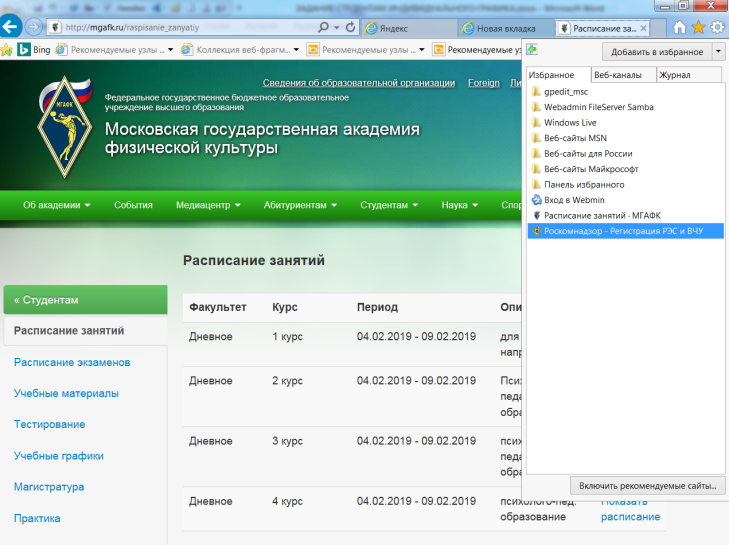 Рис. Вид окна браузера в режиме отображения закладок (включена панель Избранное)Создать папку с именем Моя папка для своих закладок. Переместить закладку на расписание занятий в Вашу папку в Избранном (кнопка Добавить на панели окна Избранное).Переименовать папку, задав ей свое индивидуальное имя, используя контекстное меню.Загрузить страницу http://home.ifmo.ru и сделать закладку на эту страницу.5. Научиться настраивать Домашнюю страницу браузера.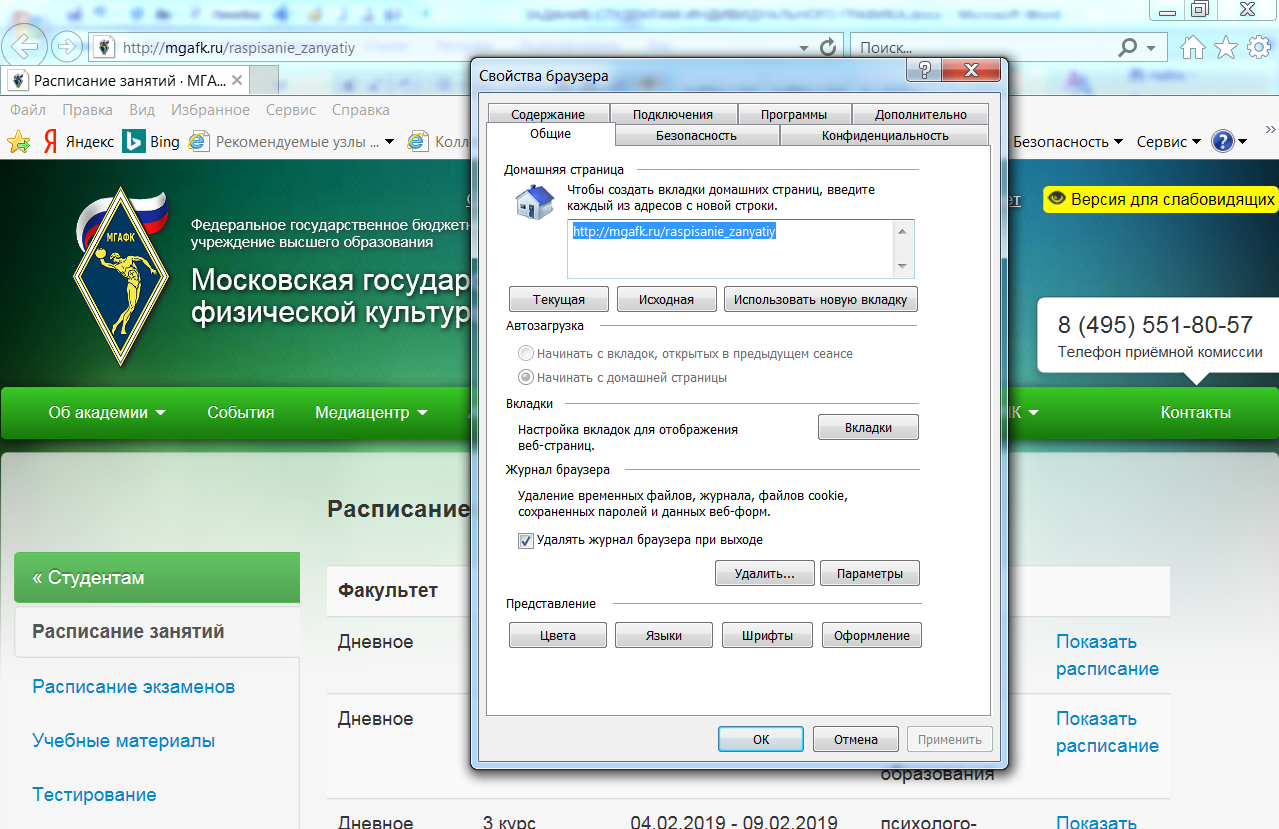 Рис. Окно диалога для настройки Свойств браузераОткрыть меню Сервис - Свойства браузера. – вкладка Общие. Найти текстовое поле для установки адреса Домашней страницы. Определить, каким образом можно изменить этот адрес. Закрыть окно диалога.С помощью закладки перейти на Web-страницу МГАФК, найти картинку с изображением здания академии, сделать текущую страницу Домашней.6. Просмотр посещенных страниц.Перейти на страницу http://home.ifmo.ru, пользуясь ранее созданной закладкой. Просмотреть страницу, пролистать ее и выполнить переходы по ссылкам (когда Вы выбираете ссылки, адрес в адресной строке автоматически меняется на адрес ссылки).Открыть страницу, посвященную истории академии в новом окне. Дня открытия ссылки в отдельном окне Internet Explorer, щелкните правой кнопкой мыши по ссылке и выберите в контекстном меню Открыть ссылку в новом окне.если адрес не загружается, то нажать кнопку Остановить;если страница загрузилась частично, нажмите кнопку Обновить.7.	Научиться работать с Журналом браузера.7.1.	Открыть для просмотра Журнал браузера (кнопка «Журнал на панели инструментов). Выполнить сортировку записей в журнале по дате посещения и по посещаемости (кнопка Вид на панели Журнала).7.2.	Определить, какие страницы посещались сегодня, в день вашего предыдущего занятия, и выполнить переход на одну из них.8.	Сохранить адреса найденных сайтов в текстовом документе.Открыть редактор Блокнот, вставить текущую дату и свою фамилию, имя и отчество. Сохранить документ на жестком диске под именем ФИО_1.txt, не закрывая документ, свернуть окно в панель задач.Последовательно активизируя адреса сайтов, сохраненные в папке Избранное, выполнить копирование адресов (из адресной строки браузера) в текстовый документ. К каждому адресу дописать краткую аннотацию по содержанию сайта.9.	Восстановить Домашнюю страницу (использовать закладку).10.	Продемонстрировать преподавателю сохраненную информацию: • документ ФИО_1.txt,  • окно Вашей папки Избранное.11. 	Удалить ваши папки из меню Избранное и Ваши ссылки на панели инструментов (в присутствии преподавателя).РАЗДЕЛ 2СХЕМА ОРГАНИЗАЦИИ СЕТИ ИНТЕРНЕТ.ДКР №2.1. Знакомство с бесплатными почтовыми серверами.Запустить браузер, выполнить поиск бесплатных почтовых Web-серверов. Найти среди них русскоязычные.В окне адресов ввести адрес любого почтового Web-сервера, например, mail.ru.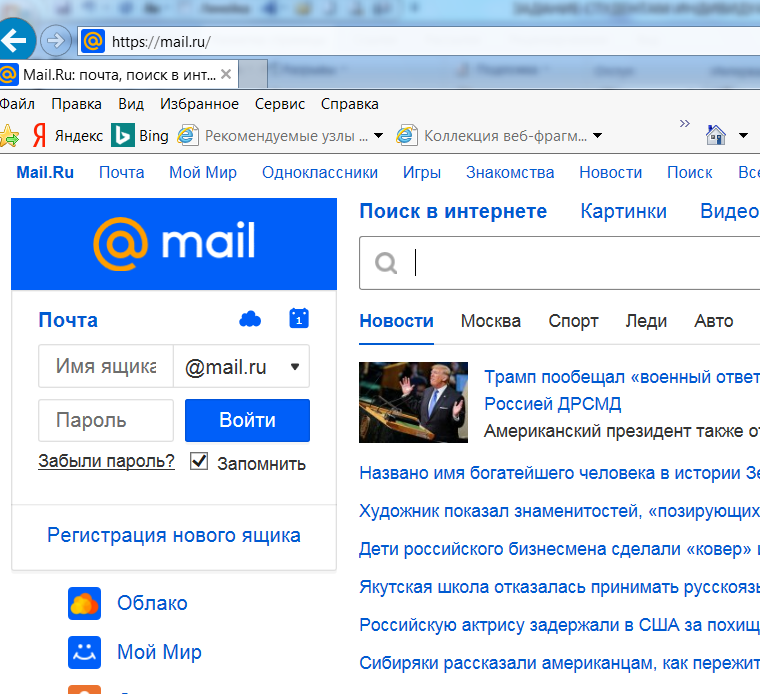 Рис. Начальная страница почтового сервера mail.ru1.3. Познакомиться с содержанием справочных материалов Вопросы и ответы, Помощь.2. Если у вас нет почтового адреса, произвести регистрациюПознакомиться с правилами работы электронной почты, подписать соглашение с почтовой службой.Выбрать себе имя и пароль, сформулировать вопрос для подсказки пароля.Рекомендации. Имя, пароль и сведения о себе вводить на английском языке. Вопрос сформулировать так, чтобы ответ на него можно было дать в цифровой форме или латинскими буквами.3.	Работа в почтовом боксе.Для входа в почтовый бокс заполнить поле ИМЯ: и ввести ПАРОЛЬ: познакомиться с меню почтовой службы.Написать короткое письмо преподавателю с сообщением о том, что Вы произвели регистрацию (вызвать команду Написать письмо). Заполнить адресное поле — адрес преподавателя уточнить на занятии. Заполнить поле для темы письма - Приветствие. Сохранить копию письма (установить соответствующий флажок). Отправить письмо.Внимание! Для всех писем, отправляемых во время выполнения данной работы, устанавливать флажок Сохранить копию.3.3.	Подготовка серийных писем.С помощью любого редактора (Блокнота или Word) написать письмо своим друзьям и коллегам с сообщением о Вашей готовности вступить с ними в немедленную переписку. Сохранить письмо в своей папке (на жестком диске) или на своей дискете. Содержимое письма скопировать в буфер.Вернуться в окно почтового бокса. Вызнать команду Написать письмо. Текст письма вставить из буфера (меню Правка - Вставить). Заполнить адресное поле - адрес одного из Ваших друзей, остальные адреса указать в поле Копия. Заполнить поле для темы письма. Отправить письмо.4.	Прикрепление файлов к письму.Подготовить файл для Прикрепления к письму. Это может быть рисунок, любой текстовый документ или таблица. Сохранить файл на своем диске или в своей папке.Отправить письмо преподавателю с «прикрепленными» документами.В качестве письма можно использовать сохраненную копию ранее отправленного письма в папке Отправленные.В поле Прикрепленные файлы нажать кнопку Обзор, найти подготовленный документ, его имя занести в поле и нажать кнопку Прикрепить.Отправить письмо.5.	Работа с адресной книгой.Вызвать Адресную книгу (кнопка Адреса). Познакомиться с составом книги и меню окна.Занести в адресную книгу адрес Вашего преподавателя (кнопка Добавить новую запись). Заполнить поле Комментария.6.	Работа с полученной почтой.6.1. Вновь активизировать бокс Входящие и проверить его на наличие новой почты.При наличии почты: прочесть письмо. Занести адрес вашего корреспондента в адресную   книгу (кнопкой   Адреса). Обязательно заполнить поле Комментария (например, «Мой соученик, контактный телефон ...»).Ответить на все письма (например, сообщить номер своего контактного телефона), воспользовавшись средствами Адресной книги для заполнения полей Адрес и Копия (установить флажки в полях Кому и Копия). К письмам прикрепить ранее подготовленный файл.Проверить новую почту. Если есть почта от новых адресатов, занести их в адресную книгу, отредактировать старые записи в адресной книге на основе полученных в письмах сведениях.7.	Сохранение файлов, прикрепленных к письмам.Просмотреть папку Входящие Вашего почтового ящика, обратить внимание на признак прикрепленных файлов - «скрепку».Прочитать письмо и «скачать» прикрепленные данные на диск, в свою папку (кнопка Скачать).Сохранить в этом же файле (скопировать через буфер) основной текст письма и адрес Вашего корреспондента.8.	Продемонстрировать преподавателю состав вашего почтового ящика, папки Входящие и Отправленные, адресную книгу и сохраненный «скаченный» файл.Раздел. 3 ПОИСК ИНФОРМАЦИИ В СИСТЕМЕ ИНТЕРНЕТДКР №3. РАБОТА С ПОИСКОВЫМИ СИСТЕМАМИ1.	Подготовка папок для сохранения информации, найденной в Интернет.На жестком диске подготовить папку для сохранения информации в виде файлов (использовать программу Проводник).В браузере Internet Explorer подготовить свою папку в разделе Избранное.2.	Выполнить поиск информации в Интернет.Выполнить поиск, используя ввод адреса URL в окне адресов. Набрать адрес: http://213.5.30.147:8080.Составить адрес в Интернет регионального поискового сервера Польши, открыть его в Internet Explorer. Повторить то же для поисковых серверов Дании, Норвегии, Финляндии.Ввести адрес сайта правительства России (http://www.gov.ru). Ответить на следующие вопросы, установить закладки на страницы, отвечающие на поставленные вопросы.Найти биографию президента России.Установить даты рождения министров энергетики, финансов, экономического развития.Найти правительственный сайт Вашего города, региона.2.4.	Ввести адрес «Белого дома» (http://www.whitehouse.gov) Ответить на следующие вопросы.Сколько всего было президентов США?Когда родился первый президент Америки?Какие шедевры украшают кабинеты Белого дома?•   Найти биографию президента, номер которого соответствует двум последним цифрам Вашей зачетной книжки.3.	Подготовить документ в текстовом редакторе.Создать новый документ в текстовом редакторе, записать в него заголовок «Отчет по домашней работе студента...».Скопировать в отчетный документ фотографию указанного президента и фрагмент биографии.Сохранить документ под именем President_US_Xs.odt (где № - номер президента) в Вашей папке.4.	Работа с поисковыми системами.Поместить на панель ссылок адреса наиболее популярных поисковых систем.Вызвать поисковую систему Rambler.ru. Прочитать инструкцию по способам формирования запросов для поиска. Выяснить, какие логические операции можно использовать в запросе.Найти названия других поисковых систем. Определить, какие из них работают на русском языке, установить закладки на несколько таких систем и выполнить поиск по следующим темам.Найти информацию о своем институте.Выполнить поиск по п. 2.3, пользуясь разными поисковыми системами.5.	Сохранить найденную информацию в виде файлов на жестком диске.Определить, какие существуют способы сохранения интересующей Вас информации (сохранение сайтов, выделение части текста, копирование в буфер и вставка в текстовый документ и др.).Используя созданные ранее закладки, вернуться к сайту Белого дома (п. 5.3 или 5.4) и сохранить этот сайт в своей папке 4 раза, последовательно выбирая в меню Файл - Сохранить как...  все предлагаемые варианты Типа файла.В окне Проводника просмотреть содержимое своей папки и оценить объемы сохраненной информации.Последовательно запуская файлы, просмотреть их. Проанализировать полноту сохраненной информации и программы, с помощью которых они просматриваются.6.	Перевести английский текст, сохраненный в файле President_US_№. odt, на русский язык, пользуясь электронным переводчиком.Найти электронный переводчик в Интернет и познакомиться с инструкцией по его использованию.Открыть файл President_US_№. odt, скопировать часть текста биографии в буфер, а затем вставить его в окно «Переводчика». Полученный перевод скопировать и документ Presidcnl_US_№. odt.Предъявить преподавателю полученный документ, прокомментировать состав своей папки, продемонстрировать созданные закладки.После защиты работы удалить закладки и свою папку.Раздел. 4 РАЗМЕЩЕНИЕ ИНФОРМАЦИИ В СИСТЕМЕ ИНТЕРНЕТДКР №4.ПОДГОТОВКА ГИПЕРТЕКСТОВОГО ДОКУМЕНТА СРЕДСТВАМИ ПРОГРАММЫ БЛОКНОТПодготовить папку для хранения создаваемых документов на рабочем диске.Создать текстовый документ с наименованием First.html с помощью редактора Блокнот и сохранить его на рабочем диске в своей папке. Документ должен содержать следующий текст:<HTML><HEAD>      </HEAD><BODY> Мой первый HTML-документ</BODY> </HTML> Закрыть документ, предварительно сохранив его под тем же именем.3.	Просмотреть документ в браузере.Открыть Проводник, обратить внимание на то, как выглядит пиктограмма созданного документа.Двойным щелчком открыть документ, проанализировать, как отображаются введенные теги в браузере.4.	Отредактировать документ.4.1. Вызвать меню браузера Вид - Источник HTML и добавить текст подписи, например, Студент группы факультета экономики Фамилия Имя. Сохранить документ (не закрывать) и Обновить его просмотр в браузере.Отредактировать документ так, чтобы подпись начиналась с новой строки - использовать тег <BR>. Просмотреть в браузере новый вариант.Добавить перед подписью пустую строку.Внимание! После каждого изменения документ нужно сохранять, а просмотр в браузере начинать с обновления загрузки документа с помощью кнопки Обновить на панели инструментов или нажатием клавиши F5.5.	Выполнить шрифтовое оформление документа.Оформить первую строку документа стилем Заголовок-1, помесив текст вовнутрь парного тега <Н1> ...</Н1>.Оформить строку с подписью КУРСИВОМ и шрифтом с размером, увеличенным на 2. Использовать теги <FONT SIZE=+2> и <I>Изменить стиль оформления заголовка на Заголовок-2.Просмотреть полученный документ в браузере.6.	Оформление абзацев.Выровнять строку заголовка ПО ЦЕНТРУ (использовать заголовок с выравниванием).Выровнять строку с подписью ПО ПРАВОМУ КРАЮ. Использовать парный тег оформления параграфа <Р> с параметром выравнивания ALIGN=RIGHT.7.	Оформление списков.7.1.	Дополнить текст документа - ввести после заголовка еще 3 строки:Я знаю, как оформлять:текст,заголовки.7.2.	Оформить две последние строки как СПИСОК НУМЕРОВАННЫЙ. Для этого использовать следующую конструкцию тегов:<OL> <LI> Первый элемент списка </LI><LI> Второй элемент списка </LI> </OL>Дополнить список своих знаний. Например, между пунктами Текст и Заголовки добавить пункт Абзацы. Проанализировать, как изменилась нумерация элементов списка.Заменить тип оформления списка на СПИСОК МАРКИРОВАННЫЙ (Вместо тега <OL> - Ordered List использовать тег <UL> - Unordered List)8.	Вставить в текст рисунок.Подготовить в редакторе Paint свой автопортрет, размером 3x4 см. Сохранить файл в той же папке под именем pic1.bmp (или другом доступном формате, например, gif).Вставить рисунок в документ - после заголовка поместить тег:<IMGSRC="pic1.bmp"> Просмотреть результат в браузере.Выровнять рисунок по центру экрана.Перед рисунком поместить надпись. Это мой автопортрет. Оформить ее как Заголовок 3-го уровня, выровнять ПО ЦЕНТРУ.9.	Оформить фон HTML-документа.Сохранить документ под именем Second.html. Отредактировать тег <BODY>, введя в него атрибут цветового оформления фона BGCOLOR= Задать значение атрибута в формате RGB (например, код #FFFFFF соответствует белому цвету, а код #000000 - черному).Подобрать цвет фона в голубых тонах.10.	Выполнить цветовое оформление текста.Ввести в тег <BODY> еще один атрибут, изменяющий цвет текста ТЕХТ= Значение атрибута указать названием цвета, например, YELLOW. Продемонстрировать документ преподавателю.11.	Создание таблиц.Вернуться к редактированию документа First.html и сохранить его под именем First_tabl.htmРазместить рисунок и подпись к нему в двух ячейках таблицы. Для этого использовать конструкцию тегов:<TABLE><TR><TD>Cтpoкa 1 Столбец 1 </TD> <ТD> Строка 1 Столбец 2 </ТD> </TR> </TABLE>Добавить в таблицу две ячейки. В левой ячейке (Строка 1 Столбец 1) поместить рисунок, а в правой (Строка 1 Столбец 2) - комментарий к нему.12.	Создание гиперссылок.12.1.	Вставить в конец документа новую строку - гиперссылку на файл Second.htm. Использовать конструкцию <А HREF="URL"> текст </А>, где URL - полное имя файла Second.html, а в качестве текста использовать фразу: Здесь можно увидеть мой второй HTML-документ12.2.	Просмотреть результат в браузере и выполнить переход по гиперссылке. Вернуться в документ First_tabl.html, воспользовавшись кнопкой Назад. Обратить внимание на изменение цвета гиперссылки.Критерии оценки ДКР.ФГБОУ ВО «Московская государственная академия физической культуры»Кафедра биомеханики и информационных технологийКонтрольные работы по дисциплине «Интернет и мультимедийные технологии в ФК»Раздел 1. Основные понятия системы ИнтернетКонтрольная работа № 1 Практическое задание по теме «Знакомство с основными возможностями программы Internet Explorer».Раздел 2. Схема организации сети Интернет.Контрольная работа №2Практическое задание по теме «Работа с почтовым сервером».Раздел № 3. Поиск информации в системе Интернет.Контрольная работа № 3. Алгебра логики (25 вариантов по 5 задач).Раздел № 4. Размещение информации в системе ИнтернетКонтрольная работа №4Практическое задание по теме «Подготовка гипертекстового документа средствами программы блокнот».Критерии оценки контрольных работ (КР).В каждой КР студент должен решить поставленную задачу на 100%, так как КР дифференцированы по уровню сложности, и каждый студент может выбрать КР, соответствующую его уровню знаний (процент выполнения оценивается педагогом).  В этом случае за КР студент получает соответствующую оценку по данной работе, в противном случае студент оценку не получает.ФГБОУ ВО «Московская государственная академия физической культуры»Кафедра биомеханики и информационных технологийВопросы к коллоквиуму   по дисциплине «Интернет и мультимедийные технологии в ФК»Раздел 1. Основные понятия системы ИнтернетК какому классу сетей относится сеть Интернет, какова ее структура?История возникновения сети ИнтернетЧто такое протокол, какой основной сетевой протокол Интернет?Назовите основные виды услуг, предоставляемые пользователю Интернет.Назовите типы адресации в Интернет.Назовите разновидности доменов верхнего уровня.Что означает WWW, для чего используется URL?Перечислите основные идеи, на которых основывается Всемирная паутина WWW.Перечислите основные возможности браузера.Каковы преимущества электронной почты?Что собой представляет электронный почтовый ящик?Из каких частей состоит адрес электронной почты, приведите пример?Что не рекомендуется указывать в пароле?В каком режиме чаще осуществляется работа с электронной почтой?Каково назначение почтового сервера?Каковы правила организации почтового ящика на Web-сервере?Как работать с адресной книгой?Как прикрепить файл к письму?Какие ограничения накладываются на прикрепляемые файлы?Раздел 2. Схема организации сети Интернет.Укажите преимущества и недостатки одноранговой архитектуры компьютерной сети по сравнению с архитектурой "клиент-сервер".Укажите назначение маски сети. Приведите пример использования маски сети.Чем отличаются понятия URL и URI? Приведите примеры.Приведите основные правила составления относительного URL-адреса. Приведите примеры.Приведите преимущества и недостатки основных топологий компьютерных сетей.Приведите общую схему сети Интернет. Укажите назначение шлюзов.Приведите структуру IP пакета. Укажите основные поля заголовка пакета.Основные классы IP сетей.Приведите пример деления сети на подсети.Укажите назначение специальных IP адресов.Укажите основные протоколы прикладного уровня.Приведите схему взаимодействия протоколов сети Интернет.Укажите назначение системы DNS.Укажите основные шаги при определении причин отсутствия доступа к интернет-сервису.Чем гипертекст отличается от обычного текста?Укажите правила составления относительных URL-адресов.Раздел № 3. Поиск информации в системе Интернет.Что такое алгебра логики? Кто впервые ввел это понятие.Что такое логическое высказывание? Виды логических высказываний.Основные логические операции: конъюнкция, дизъюнкция, отрицание, импликация, эквивалентность. Примеры логических выражений. Таблица истинности.Назовите средства поиска информации в Интернет.Поисковые системы и как их классифицировать?Назовите адреса наиболее популярных русскоязычных поисковых систем.Правила составления запроса при поиске информации в ИПС aport.ru?Как сохранить информацию, найденную в Интернет на рабочем диске?Как сохранить рисунок на своем диске? Какие типы графических файлов используются в Интернет?Как выполнить перевод текста с одного языка на другой? Какие языки поддерживает электронный переводчик www.translate.ru?Раздел № 4. Размещение информации в системе Интернет Приведите правила формирования HTTP-запроса. Укажите названия и назначения наиболее важных полей заголовка HTTP-запроса.Укажите основные отличия (правила составления документов, преимущества, недостатки) языка разметки XHTML от HTML.Укажите преимущества разделения структуры HTML-документа и представления (дизайна).Укажите основные конструкции языка HTML.Приведите базовую структуру HTML-документа.Каким образом осуществляется объединение ячеек таблиц в HTML-документах?Перечислите основные способы включения каскадных таблиц стилей в HTML-документ. Приведите примеры.Укажите основные типы селекторов каскадных таблиц стилей.Перечислите основные свойства каскадных таблиц стилей.Перечислите основные способы включения скриптов JavaScript в HTML-документ. Приведите примеры.Перечислите основные способы вызова скриптов JavaScript. Приведите примеры.Каким образом можно изменить содержимое HTML-документа с помощью скриптов JavaScript? Приведите примеры.Что означает понятие HTML-документ, каковы особенности этого вида документом?Что означает понятие ТЕГ, какие разновидности тегов существуют?Какова структура HTML-документа, что входит в состав объектов управления тегами?Какой вид тега используется для создания таблицы?Какой вид тега используется для вставки графического объекта?Какой вид тега используется для вставки гиперссылки?Критерии оценки коллоквиумов.СОГЛАСОВАНОНачальник Учебно-методического управления к.п.н. А.С. Солнцева_______________________________«15» июня 2021 г.УТВЕРЖДЕНОПредседатель УМКпроректор по учебной работек.п.н., профессор А.Н Таланцев______________________________«15» июня 2021 г.СОГЛАСОВАНОДекан социально-педагогического факультета к.п.н., доцент____________ Дерючева В.А.СОГЛАСОВАНОДекан факультетазаочной формы обучения к.п.н., профессор_____________В.Х ШнайдерПрограмма рассмотрена и одобрена на заседании кафедры, протокол № 10 от 17 мая 2021 г.Заведующий кафедройк.п.н., профессор А.Н Фураев _____________КодФормулировкаЗнатьУметьВладетьОК-11понятия: технология, информационная технология, Интернет технология.извлекать информацию из различных источников: как из периодической печати, так и из электронных коммуникаций, представлять ее в понятном виде и уметь ее эффективно использовать.основными навыками обработки текстовой, числовой и графической информацииспособностью к обобщению, анализу, восприятию информации, постановке цели и выбору путей ее достижения понятия: технология, информационная технология, Интернет технология.извлекать информацию из различных источников: как из периодической печати, так и из электронных коммуникаций, представлять ее в понятном виде и уметь ее эффективно использовать.основными навыками обработки текстовой, числовой и графической информацииОК-15методы математического моделирования физических процессов в АФК; Основные принципы и виды автоматизированных систем статистического моделирования и обработки данных.исследовать, фиксировать и моделировать физические процессы в АФК на основе законов естественнонаучных дисциплин, средств высшей математики, определять характеристические показатели в АФК, аргументировано формулировать обобщение и выводы.навыками проведения автоматизированного тестирования и мониторинга в АФК для формирования баз  характеристических показателей; навыками автоматизированной обработки данных, обобщения результатов, выработки рекомендаций.Использованием основных законов естественнонаучных дисциплин в профессиональной деятельности, применением методов математического анализа и моделирования теоретического и экспериментального исследования.методы математического моделирования физических процессов в АФК; Основные принципы и виды автоматизированных систем статистического моделирования и обработки данных.исследовать, фиксировать и моделировать физические процессы в АФК на основе законов естественнонаучных дисциплин, средств высшей математики, определять характеристические показатели в АФК, аргументировано формулировать обобщение и выводы.навыками проведения автоматизированного тестирования и мониторинга в АФК для формирования баз  характеристических показателей; навыками автоматизированной обработки данных, обобщения результатов, выработки рекомендаций.ОК-17Историю и перспективы развития сети Интернет, понятия: протокол, веб-сервер, веб-обозреватель, веб-сайт, URL-адрес, IP-адрес, гиперссылка, HTML-документ, поисковая система, электронная почта.Создавать веб-страницы, используя язык разметки гипертекста.Современной информационной культурой. владением навыками работы с компьютером как средством управления информацией Историю и перспективы развития сети Интернет, понятия: протокол, веб-сервер, веб-обозреватель, веб-сайт, URL-адрес, IP-адрес, гиперссылка, HTML-документ, поисковая система, электронная почта.Создавать веб-страницы, используя язык разметки гипертекста.Современной информационной культурой. ОПК-1Основные принципы размещения информации в системе Интернет, язык разметки HTML, инструментальные средства конструирования сайтов, хостинг.Осуществлять поиск, передавать информацию, используя сетевые технологии.Навыками работы с информацией в глобальных и корпоративных компьютерных сетях с учетом требований информационной безопасностиспособностью решать стандартные задачи профессиональной деятельности на основе информационной и библиографической культур с применением информационно-коммуникационных технологий и с учетом основных требований информационной безопасности.Основные принципы размещения информации в системе Интернет, язык разметки HTML, инструментальные средства конструирования сайтов, хостинг.Осуществлять поиск, передавать информацию, используя сетевые технологии.Навыками работы с информацией в глобальных и корпоративных компьютерных сетях с учетом требований информационной безопасностиПК-26Основные понятия системного анализа: моделирование, информационная модель, свойства моделистроить элементарную модель, изучать ее свойства и переносить полученные сведения на моделируемую систему.Стандартным программным обеспечением, позволяющим реализовать полученную задачуспособностью проводить обработку результатов исследований с использованием методов математической статистики, информационных технологий, формулировать и представлять обобщения и выводыОсновные понятия системного анализа: моделирование, информационная модель, свойства моделистроить элементарную модель, изучать ее свойства и переносить полученные сведения на моделируемую систему.Стандартным программным обеспечением, позволяющим реализовать полученную задачуПК-27Способы проведения научных исследований в профессиональной деятельности при помощи научного руководителя Применять на практике навыки работы с универсальными пакетами прикладных программ для решения конкретных задач.Современными программными средствами информационных технологий для выполнения конкретной работыспособностью проводить научный анализ результатов исследований и использовать их в практической деятельностиСпособы проведения научных исследований в профессиональной деятельности при помощи научного руководителя Применять на практике навыки работы с универсальными пакетами прикладных программ для решения конкретных задач.Современными программными средствами информационных технологий для выполнения конкретной работыВид учебной работыВсего часовСеместрыВид учебной работыВсего часов7Аудиторные занятия (всего)3636В том числе:Лекции1010Практические занятия2626Самостоятельная работа (всего)в том числе, выполнение РГР3636Самостоятельная работа (всего)в том числе, выполнение РГР77Промежуточная аттестация зачет+Общая трудоемкостьЧасовЗачетных единиц722722Вид учебной работыВсего часовСеместрВид учебной работыВсего часов6Аудиторные занятия (всего)88В том числе:Лекции22Практические занятия66Самостоятельная работа (всего)в том числе, выполнение РГР6464Самостоятельная работа (всего)в том числе, выполнение РГР33Промежуточная аттестация зачет+Общая трудоемкостьЧасовЗачетных единиц722722№ п/пНаименование раздела дисциплиныКраткое содержание раздела (изучаемые темы)Коды формируемых компетенцийФорма контроля1.Основные понятия системы ИнтернетИстория развития сети Интернет.Перспективы развития Интернета.Понятия: протокол, веб-сервер, веб-обозреватель, веб-сайт, URL-адрес, IP-адрес, гиперссылка, HTML-документ, поисковая система. Электронная почта.ОК-11, ОК-15, ОК-17, ОПК-1, ПК-26; ПК-27КР № 1РГР №1Коллоквиум2.Схема организации сети Интернет. Адресация в сети Интернет, протокол IP. Основные классы IP сетей. Взаимодействие протоколов сети Интернет. Система доменных имен DNS. Всемирная паутина WWW. Идентификаторы URI и URL. Протокол передачи гипертекста HTTP.ОК-11, ОК-15, ОК-17, ОПК-1, ПК-26; ПК-27КР № 2.РГР №2Коллоквиум3.Поиск информации в системе ИнтернетАлгебра логики. Логические операции «И», «ИЛИ, «НЕ»Ключевое слово, ключевая фраза, ключевое выражение.Простой поисковый запрос, сложный поисковый запрос, релевантность поискового запросаОК-11, ОК-15, ОК-17, ОПК-1, ПК-26; ПК-27КР № 3.РГР №3Коллоквиум4.Размещение информации в системе ИнтернетОсновные принципы размещения информации в системе Интернет, язык разметки HTML, инструментальные средства конструирования сайтов, хостинг, бесплатный хостинг, размещение информации в Интернете.ОК-11, ОК-15, ОК-17, ОПК-1, ПК-26; ПК-27КР № 4.РГР №4Коллоквиум№п/пНаименование дисциплин№№ разделов данной дисциплины необходимых для изучения последующих дисциплин№№ разделов данной дисциплины необходимых для изучения последующих дисциплин№№ разделов данной дисциплины необходимых для изучения последующих дисциплин№№ разделов данной дисциплины необходимых для изучения последующих дисциплин№п/пНаименование дисциплин12341Профессионально-ориентированная практика++++2Преддипломная практика++++№п/пНаименование раздела дисциплиныЛекц.Практ. зан.СРСВсегоОсновные понятия системы Интернет23611Схема организации сети Интернет.23813Поиск информации в системе Интернет281020Размещение информации в системе Интернет4121228Всего часов10263672№п/пНаименование раздела дисциплиныЛПЗСРСВсегоОсновные понятия системы Интернет0,521719,5Схема организации сети Интернет.0,511516,5Поиск информации в системе Интернет0,511516,5Размещение информации в системе Интернет0,521719,5Всего часов266472№ разделаРаздел дисциплиныТематика лекцийТрудоемкость (час)1Основные понятия системы ИнтернетОсновные понятия системы Интернет История развития сети Интернет.Перспективы развития Интернета.Понятия: протокол, веб-сервер, веб-обозреватель, веб-сайт, URL-адрес, IP-адрес, гиперссылка, HTML-документ, поисковая система.Электронная почта.22Схема организации сети Интернет.Схема организации сети Интернет.Адресация в сети Интернет, протокол IP.Основные классы IP сетей.Взаимодействие протоколов сети Интернет.Система доменных имен DNS.Всемирная паутина WWW.Идентификаторы URI и URL.Протокол передачи гипертекста HTTP23Поиск информации в системе ИнтернетПоиск информации в системе ИнтернетАлгебра логикиЛогические операции «И», «ИЛИ, «НЕ»Ключевое слово, ключевая фраза, ключевое выражениеПростой поисковый запрос, сложный поисковый запрос, релевантность поискового запроса 24Размещение информации в системе ИнтернетРазмещение информации в системе ИнтернетОсновные принципы размещения информации в системе Интернет;Язык разметки HTMLИнструментальные средства конструирования сайтовХостинг, бесплатный хостингРазмещение информации в Интернете224Размещение информации в системе ИнтернетОсновные понятия компьютерной графикиОсобенности восприятия цвета человеком. Понятие цветовой модели. Модели RGB и CMYK. Цветовой куб модели RGB. Понятия цветового тона, насыщенности и яркости. Другие цветовые модели. Проблемы подбора гармоничных цветов. Формирование изображения с помощью компьютера. Оцифровка изображений. Устройства цифрового ввода и вывода изображений. Векторный и растровый способ формирования изображений. Векторная графика и ее математические основы. Изменение объектов векторной графики. Построение сложных объектов векторной графики. Программы для работы с объектами растровой и векторной графики: обзор, основные функции, области применения. Форматы файлов. Требования к иллюстрациям в Интернете. Обзор форматов иллюстраций JPEG, GIF, PNG, SWF. Выбор формата графического файла. Понятие палитры. Формат GIF. Выбор палитры. GIF-анимация. Оптимизация изображений. Использование графики в ссылках.22ИтогоИтогоИтого1010№ Раздел дисциплиныТематика лекцийТрудоемкость (час)1Основные понятия системы ИнтернетОсновные понятия системы Интернет История развития сети Интернет.Перспективы развития Интернета.Понятия: протокол, веб-сервер, веб-обозреватель, веб-сайт, URL-адрес, IP-адрес, гиперссылка, HTML-документ, поисковая система.Электронная почта.0,52Схема организации сети Интернет.Схема организации сети Интернет.Адресация в сети Интернет, протокол IP.Основные классы IP сетей.Взаимодействие протоколов сети Интернет.Система доменных имен DNS.Всемирная паутина WWW.Идентификаторы URI и URL.Протокол передачи гипертекста HTTP0,53Поиск информации в системе ИнтернетПоиск информации в системе ИнтернетАлгебра логикиЛогические операции «И», «ИЛИ, «НЕ»Ключевое слово, ключевая фраза, ключевое выражениеПростой поисковый запрос, сложный поисковый запрос, релевантность поискового запроса 0,54Размещение информации в системе ИнтернетРазмещение информации в системе ИнтернетОсновные принципы размещения информации в системе Интернет;Язык разметки HTMLИнструментальные средства конструирования сайтовХостинг, бесплатный хостингРазмещение информации в Интернете0,50,5ИтогоИтогоИтого22№ Раздел дисциплиныТематика практических занятийФорма контроляТрудоемкость (час)1Основные понятия системы ИнтернетОсновы Microsoft Internet Explorer. Броузер Internet Explorer. Структура окна. Настройка панелей инструментов. Настройка шрифтов. Использование адресной строки.-21Основные понятия системы ИнтернетРабота с браузером Microsoft Internet Explorer.Практическая часть работы заключается в изменении настроек обозревателя по заданию преподавателя, с обязательным возвращением начальных настроек.КоллоквиумСдача РГР № 122Схема организации сети Интернет.РАБОТА С ПОЧТОВЫМ СЕРВЕРОМКоллоквиум22Схема организации сети Интернет.КОНТРОЛЬНО-ИТОГОВОЕ ЗАНЯТИЕ ПО 1му и 2 – му РАЗДЕЛам (интерактивная форма).к/р № 2Сдача РГР № 223Поиск информации в системе ИнтернетАлгебра логикиЛогические выраженияЛогика высказыванийЭлементарные логические функции. Таблицы истинности-23Поиск информации в системе ИнтернетАлгебра логикиКонтрольная работаТест 2Контрольная работа № 323Поиск информации в системе ИнтернетПоиск в Internet: практическая часть работы заключается в нахождении информации по заданию, выданному преподавателем, с использованием языка запросов поисковой системы Яндекс.Сдача РГР № 3Коллоквиум44Размещение информации в системе ИнтернетЯзык разметки HTML-44Размещение информации в системе ИнтернетОсновы сайтостроенияОсвоение с помощью программы Adobe Photoshop создания открыток и фотоизображений для размещения их на сайтеКоллоквиум44Размещение информации в системе ИнтернетРазмещение информации в системе ИнтернетКонтрольная работаКР № 4Сдача РГР № 42Итого26№ Раздел дисциплиныТематика практических занятийФорма контроляТрудоемкость (час)1Основные понятия системы ИнтернетОсновы Microsoft Internet Explorer. Броузер Internet Explorer. Структура окна. Настройка панелей инструментов. Настройка шрифтов. Использование адресной строки.Работа с браузером Microsoft Internet ExplorerОпросТест 1Сдача РГР № 122Схема организации сети Интернет.РАБОТА С ПОЧТОВЫМ СЕРВЕРОМОпросСдача РГР № 213Поиск информации в системе ИнтернетАлгебра логикиЛогические выраженияЛогика высказыванийЭлементарные логические функции. Таблицы истинностиПоиск в Internet: практическая часть работы заключается в нахождении информации по заданию, выданному преподавателем, с использованием языка запросов поисковой системы Яндекс.-Тест 2Сдача РГР № 3Опрос14Размещение информации в системе ИнтернетРазмещение информации в системе ИнтернетОпросТест 3Сдача РГР № 42Итого6№ п/пРаздел дисциплиныНаименование работФорма контроляТрудоемкость (час)1Основные понятия системы Интернет.Работа с литературой. Подготовка к контрольной работе и тесту.РГР№162Схема организации сети Интернет. Работа с литературой. Подготовка к контрольной работе.РГР №283Поиск информации в системе ИнтернетРабота с литературой. Подготовка к контрольной работе и тесту.РГР №3104Размещение информации в системе ИнтернетРабота с литературой. Подготовка к контрольной работе и тесту.РГР №4.12                                                                Итого:                                                                Итого:                                                                Итого:                                                                Итого:36№Наименование изданияКол-во экземпл.Кол-во экземпл.№Наименование изданиябиблиотекакафедра.Катунин, Г. П. Основы мультимедийных технологий : учебное пособие / Г. П. Катунин. — 2-е изд. — Москва : Ай Пи Ар Медиа, 2020. — 793 c. — ISBN 978-5-4497-0506-8. — Текст : электронный // Электронно-библиотечная система IPR BOOKS : [сайт]. — URL: http://www.iprbookshop.ru/93614.html (дата обращения: 12.04.2021). — Режим доступа: для авторизир. пользователей. - DOI: https://doi.org/10.23682/936141-Трофимов, В. В.  Информатика в 2 т. Том 1 : учебник для вузов / В. В. Трофимов, М. И. Барабанова ; ответственный редактор В. В. Трофимов. — 3-е изд., перераб. и доп. — Москва : Издательство Юрайт, 2020. — 553 с. — (Высшее образование). — ISBN 978-5-534-02613-9. — Текст : электронный // ЭБС Юрайт [сайт]. — URL: https://urait.ru/bcode/451824 (дата обращения: 12.04.2021).1-Информатика в 2 т. Том 2 : учебник для вузов / В. В. Трофимов [и др.] ; ответственный редактор В. В. Трофимов. — 3-е изд., перераб. и доп. — Москва : Издательство Юрайт, 2022. — 406 с. — (Высшее образование). — ISBN 978-5-534-02615-3. — Текст : электронный // Образовательная платформа Юрайт [сайт]. — URL: https://urait.ru/bcode/490754 (дата обращения: 28.01.2022).1-Гаврилов, М. В.  Информатика и информационные технологии : учебник для вузов / М. В. Гаврилов, В. А. Климов. — 4-е изд., перераб. и доп. — Москва : Издательство Юрайт, 2022. — 383 с. — (Высшее образование). — ISBN 978-5-534-00814-2. — Текст : электронный // Образовательная платформа Юрайт [сайт]. — URL: https://urait.ru/bcode/488708 (дата обращения: 28.01.2022).1-№Наименование изданияКол-во экземпл.Кол-во экземпл.№Наименование изданиябиблиотекакафедра.Гаврилов, М. В.  Информатика и информационные технологии : учебник для вузов / М. В. Гаврилов, В. А. Климов. — 4-е изд., перераб. и доп. — Москва : Издательство Юрайт, 2021. — 383 с. — (Высшее образование). — ISBN 978-5-534-00814-2. — Текст : электронный // ЭБС Юрайт [сайт]. — URL: https://urait.ru/bcode/468473 (дата обращения: 12.04.2021).1-Информатика и информационные технологии : учебное пособие / под ред. Ю. Д. Романовой. - 5-е изд., испр. и доп. - Москва : Эксмо, 2011. - 703 с. - (Новое экономическое образование). - ISBN 978-5-699-43103-8 : 438.45. - Текст (визуальный) : непосредственный.3-Майстренко, Н. В. Мультимедийные технологии в информационных системах : учебное пособие / Н. В. Майстренко, А. В. Майстренко. — Тамбов : Тамбовский государственный технический университет, ЭБС АСВ, 2015. — 81 c. — ISBN 978-5-8265-1478-8. — Текст : электронный // Электронно-библиотечная система IPR BOOKS : [сайт]. — URL: http://www.iprbookshop.ru/64124.html (дата обращения: 12.04.2021). — Режим доступа: для авторизир. пользователей1-Мишова, В. В. Мультимедийные технологии : практикум для студентов, обучающихся по направлению подготовки 51.03.06 «Библиотечно-информационная деятельность», профиль «Технология автоматизированных библиотечно-информационных систем», квалификация (степень) выпускника «бакалавр» / В. В. Мишова. — Кемерово : Кемеровский государственный институт культуры, 2017. — 80 c. — ISBN 978-5-8154-0374-1. — Текст : электронный // Электронно-библиотечная система IPR BOOKS : [сайт]. — URL: http://www.iprbookshop.ru/66358.html (дата обращения: 12.04.2021). — Режим доступа: для авторизир. пользователей1-Могилев, А. В. Информатика : учебное пособие для студентов высших педагогических учебных заведений / А. В. Могилев, Е. К. Хеннер ; под ред. А. В. Могилева . - 3-е изд., стер. - Москва : Академия, 2008. - 336 с. - (Высшее профессиональное образование). - ISBN 978-5-7695-5619-7 : 270.60. - Текст (визуальный) : непосредственный. 10-Хованская, Т. В. Практикум по дисциплине "Информатика" : учебно-методическое пособие / Т. В. Хованская, А. Ю. Коршунова, И. А. Подгорная ; ВГАФК. - Волгоград, 2011. - ил. - Библиогр.: с. 171-172. - Текст : электронный // Электронно-библиотечная система ЭЛМАРК (МГАФК) : [сайт]. — URL: http://lib.mgafk.ru (дата обращения: 12.04.2021). — Режим доступа: для авторизир. пользователей 1-№раздНаимен. разделаФормы  занятий с использованием активных и интерактивных образовательных технологийТрудоемкость(час.)1Основные понятия системы Интернет Проблемное – интерактивное с постановкой проблемных вопросов для стимуляции активной познавательной деятельности студентов, с дискуссией по методам, алгоритмам и результатам решений.11Основные понятия системы Интернет Проверка умения выполнения поставленной задачи с помощью компьютера в интерактивной форме.12Схема организации сети Интернет.Проблемное – интерактивное с постановкой проблемных вопросов для стимуляции активной познавательной деятельности студентов, с дискуссией по методам, алгоритмам и результатам решений.12Схема организации сети Интернет.Проверка умения выполнения поставленной задачи с помощью компьютера в интерактивной форме13Поиск информации в системе ИнтернетПроблемное – интерактивное с постановкой проблемных вопросов для стимуляции активной познавательной деятельности студентов, с дискуссией по методам, алгоритмам и результатам решений.53Поиск информации в системе ИнтернетПроверка умения выполнения поставленной задачи с помощью компьютера в интерактивной форме14Размещение информации в системе ИнтернетПроблемное – интерактивное с постановкой проблемных вопросов для стимуляции активной познавательной деятельности студентов, с дискуссией по методам, алгоритмам и результатам решений.84Размещение информации в системе ИнтернетПроверка умения выполнения поставленной задачи с помощью компьютера в интерактивной форме2Итого по дисциплине:Итого по дисциплине:Итого по дисциплине:20№ Контролируемые темы дисциплиныКонтрол. компетенцииВид оценочного средстваКол-во задач в 1-ом вариантеКол-во вариантов заданий1.Основные понятия системы ИнтернетОПК-9, ОПК-13,ОК-7; ПК-29; ПК-30ДКР № 120индивидуальные задания1.Основные понятия системы ИнтернетОПК-9, ОПК-13,ОК-7; ПК-29; ПК-30Контрольная работа № 12031.Основные понятия системы ИнтернетОПК-9, ОПК-13,ОК-7; ПК-29; ПК-30  Коллоквиум192.Схема организации сети Интернет.*ДКР № 224индивидуальные задания2.Схема организации сети Интернет.*Контрольная работа № 22032.Схема организации сети Интернет.*  Коллоквиум163.Поиск информации в системе Интернет*ДКР № 320индивидуальные задания3.Поиск информации в системе Интернет*Контрольная работа № 32033.Поиск информации в системе Интернет* Коллоквиум104.Размещение информации в системе Интернет*ДКР № 420индивидуальные задания4.Размещение информации в системе Интернет*Контрольная работа № 42034.Размещение информации в системе Интернет*Коллоквиум18Промежуточная аттестация.*1. Теоретические вопросы.262Промежуточная аттестация.*2. Практическое задание125№ п/пКритерии оценивания практических работБаллы1.Задание сделано полностью, без ошибок.52. Задание сделано полностью, но имеются небольшие недочеты.43. Задание сделано не полностью или имеются ошибки34.Задание не сделано или сделано с грубыми ошибками.2№ п/пКритерии оценивания устных ответовБаллы1.По заданному вопросу студент даёт верный, чёткий, ясный, краткий и полный ответ.52. Студент понимает сущность вопроса, раздел дисциплины, к которому вопрос относится, но не знает определений.43. Есть попытка ответить на вопрос на основе «привлечения», в принципе, имеющихся знаний из разных областей, даже далёких от настоящей дисциплины.34.Отсутствует ответ на вопрос.2